ՆԱԽԱԳԻԾՀՀ ՖԻՆԱՆՍՆԵՐԻ ՆԱԽԱՐԱՐՈՒԹՅՈՒՆԶԵԿՈՒՅՑ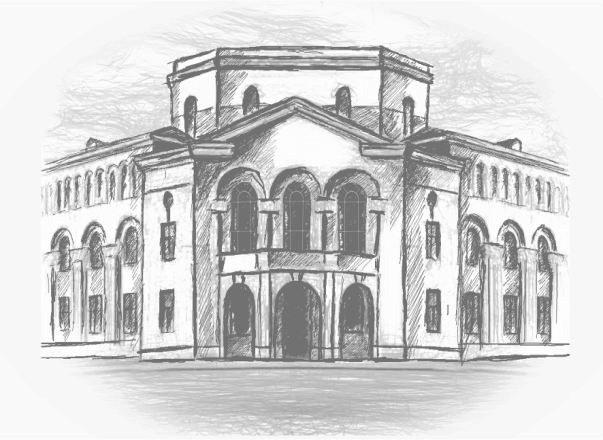 ՀԱՐԿԱՅԻՆ ԾԱԽՍԵՐԻ ԱՐԴՅՈՒՆԱՎԵՏՈՒԹՅԱՆ ԲԱՐՁՐԱՑՄԱՆ ՈՒՂՂՈՒԹՅԱՄԲ ԿԱՏԱՐՎԱԾ ՈՒՍՈՒՄՆԱՍԻՐՈՒԹՅՈՒՆՆԵՐԻ ԱՐԴՅՈՒՆՔՆԵՐԻ ՎԵՐԱԲԵՐՅԱԼ ՀՈՒՆԻՍ 2023ՆերածությունԸնդհանուր առմամբ, հարկային ծախսերը գործող հարկային արտոնությունների պայմաններում չհավաքագրվող կամ պակաս հավաքագրվող հարկերն են: Հարկային ծախսերի արդյունավետության գնահատումը բխում է ՀՀ կառավարության գործունեության 2021-2026 թվականների ծրագրից: Մասնավորապես, սույն զեկույցը կազմվել է ՀՀ կառավարության 2021-2026 թվականների գործունեության միջոցառումների ծրագրի 24-րդ կետով սահմանված միջոցառման կատարումն ապահովելու նպատակով: Բացի այդ, հարկային ծախսերի գնահատման արդյունավետության բարձրացումը կարևորվում է նաև Արժույթի միջազգային հիմնադրամի կողմից և այն որպես կառուցվածքային հենանիշ՝ ներառված է վերջինիս հետ կնքված Տնտեսական և ֆինանսական քաղաքականությունների մասին հուշագրում:Հարկային ծախսերի գնահատումը սկսվել է 2015 թվականի պետական բյուջեի կազմման փուլում և այդ փուլից սկսված՝ հրապարակվում է յուրաքանչյուր տարվա պետական բյուջեին զուգահեռ՝ որպես Կառավարության բյուջետային ուղերձի մաս: Ներկայումս հարկային ծախսերի գնահատումը կատարվում է Պետական եկամուտների կոմիտեի (այսուհետ՝ ՊԵԿ) կողմից՝ երեք հիմնական հարկատեսակների գծով՝ ավելացված արժեքի հարկ (այսուհետ՝ ԱԱՀ), շահութահարկ և եկամտային հարկ:Հարկային ծախսերի գնահատման արդյունավետության բարձրացման նպատակով ս.թ. մարտի 27-ից ապրիլի 7-ը տեղի է ունեցել Արժույթի միջազգային հիմնադրամի (այսուհետ՝ ԱՄՀ) հարկաբյուջետային վարչության փորձագետների այցը Հայաստանի Հանրապետություն, որի արդյունքում կազմվել և Ֆինանսների նախարարությանն է տրամադրվել Հայաստանում հարկային ծախսերի վերանայման վերաբերյալ զեկույց: Հարկային ծախսերը գնահատվել են ԱԱՀ-ի, ակցիզային հարկի, շահութահարկի և եկամտային հարկի գծով, որոնցից յուրաքանչյուրի ուղղությամբ ներկայացվել են հարկային ծախսերի կրճատման մի շարք առաջարկություններ: Սույն զեկույցն ամփոփում է ԱՄՀ փորձագետների կողմից կազմված զեկույցով ներկայացված հիմնական առաջարկությունները, ինչպես նաև դրանց վերաբերյալ ՀՀ ֆինանսների նախարարության դիրքորոշումը:Ավելացված արժեքի հարկՀայաստանում ԱԱՀ-ի համակարգի վերաբերյալ ԱՄՀ փորձագետների կողմից ներկայացվել են մի շարք կարևորագույն դիտարկումներ: Մասնավորապես, նշվել է, որ թեև ԱԱՀ-ն ունի բավական ընդարձակ հարկման բազա, այնուամենայնիվ ԱԱՀ-ի շեմը չափազանց բարձր է, և այդ ուղղությամբ հարկային ծախսերը զգալի են: Ներկայումս սահմանված ԱԱՀ-ի շեմը համարվում է չափազանց բարձր և տնտեսավարողների միայն 7 տոկոսն է գերազանցում այդ շեմը: Այս պայմաններում, միջազգային փորձը հաշվի առնելով, առաջարկվում է ԱԱՀ-ի շեմը սահմանել 23 մլն դրամ, որի դեպքում կազմակերպությունների 25 տոկոսը կընդգրկվի հարկման ընդհանուր համակարգում: Մյուս կողմից, ԱԱՀ-ի գծով սահմանված մի շարք արտոնություններից (կրթություն, առողջապահություն) հիմնականում օգտվում է բնակչության համեմատաբար հարուստ մասը: Այս առումով, ԱԱՀ-ի գործող համակարգը  ներկայումս խիստ ռեգրեսիվ բնույթ ունի, և որոշ արտոնությունների վերացումը կնպաստի հարկման հավասարության բարձրացմանը:Համաձայն ԱՄՀ փորձագետների կողմից պատրաստված զեկույցի (այսուհետ՝ Զեկույց)՝ ԱԱՀ-ի գծով հարկային ծախսերի գնահատման ներկա մեթոդաբանությամբ հնարավոր չէ իրականացնել ճշգրիտ գնահատումներ:Առաքելության կողմից ԱԱՀ հենանիշը (benchmark) ենթադրում է ներքին շուկայում սպառված բոլոր ապրանքների և ծառայությունների (բացառությամբ բնակելի անշարժ գույքի և որոշ ֆինանսական ծառայությունների) հարկում ԱԱՀ-ով: Ինչ վերաբերում է ԱԱՀ-ի գծով հարկային ծախսերի գնահատումներին, ապա այն կատարվել է առաքելության կողմից մշակված միկրոսիմուլյացիոն մոդելի միջոցով:ԱԱՀ-ի գծով առաջարկություններՎերացնել ԱԱՀ-ի գծով մի շարք արտոնություններ (նախադպրոցական կրթություն, կրթական պարագաներ, թաղման ծառայություններ, բժշկական պարագաներ, որոշ գյուղատնտեսական պարագաներ, ամսագրեր, թանկարժեք քարեր և մետաղներ, շահումով խաղեր, կարճաժամկետ ապահովագրություն և էլեկտրական ավտոմեքենաներ):ԱԱՀ-ի գծով առաջարկությունների վերաբերյալ Ֆինանսների նախարարության դիրքորոշումը.Կրթության և առողջապահության ոլորտում ԱԱՀ-ից ազատման արտոնության վերացում.Ընդհանուր առմամբ, կրթության և առողջապահության ոլորտի արտոնությունները ունեն ինչպես սոցիալական, այնպես էլ ռազմավարական կարևոր նշանակություն, հետևաբար, այսպիսի արտոնությունների վերացումը պետք է ենթադրի դրանց փոխարինում պետական աջակցության համապատասխան ծրագրերով: Այս առումով, ներկա փուլում արդյունավետ աջակցության բյուջետային ծրագրերի ներդրումը գործնականում կարող է լինել դժվար իրագործելի:Բացի այդ, այս տեսակ արտոնությունների վերացման հարցում պետք է հաշվի առնել ԱԱՀ-ի կիրառության միջազգային պրակտիկան, որի ուսումնասիրությունը վկայում է, որ այս ծառայությունները միջազգայնորեն ազատված են ԱԱՀ-ից: Հետևաբար, կրթական և առողջապահական ծառայությունների ԱԱՀ-ից ազատման արտոնության վերացումը համարում ենք խնդրահարույց:Կրթական պարագաների, թաղման ծառայությունների, բժշկական պարագաների, որոշ գյուղատնտեսական պարագաների, ամսագրերի, թանկարժեք քարերի և մետաղների ԱԱՀ-ից ազատման արտոնության վերացում.Այս խմբի արտոնություններն ունեն ընդգծված սոցիալական նշանակություն և շատ փոքր եկամտային ներուժ: Հետևաբար, նման արտոնությունների վերացումը հարկային ծախսերի արդյունավետության բարձրացման կամ լրացուցիչ հարկային եկամուտների ապահովման տեսանկյունից էական խնդիրներ լուծելով հանդերձ՝ կարող է լուրջ սոցիալական դժգոհություն բարձրացնել: Հետևաբար, այս արտոնությունների վերացումը նպատակահարմար չէ:Կարճաժամկետ ապահովագրության և վճարների վրա հիմնված ֆինանսական ծառայություններն ԱԱՀ-ից ազատման արտոնությունների վերացում.Առաջարկվող ուղղություններով հատկապես վճարների վրա հիմնված ֆինանսական ծառայությունների գործող արտոնությունները կրճատելու առաջարկությունն, ընդհանուր առմամբ, ընդունելի է, և այս ուղղությամբ իրականացվող հարկային քաղաքականությունն առաջիկայում ուղղված կլինի այսպիսի ֆինանսական ծառայությունների ԱԱՀ-ով հարկման հնարավորությունների քննարկմանը:Շահումով խաղերի՝ ԱԱՀ-ից ազատման արտոնության վերացում.Շահումով խաղերի՝ ԱԱՀ-ով հարկումը բազմիցս դարձել է քննարկման առարկա, սակայն այս փուլում որոշում է կայացվել հարկման համակարգը վերանայել, այդ թվում՝ հարկային բեռը բարձրացնել ԱԱՀ-ին փոխարինող պետական տուրքի միջոցով՝ մինչև նշված ոլորտի արդյունավետ հարկային հսկողության համակարգերի ներդրումը:Էլեկտրական ավտոմեքենաների ներմուծման և օտարման գործարքների՝ ԱԱՀ-ից ազատման արտոնության վերացում.Ներկայացված առաջարկությունը համարվում է ընդունելի և գտնում ենք, որ առաջիկայում անհրաժեշտ է ձեռնպահ մնալ Էլեկտրական ավտոմեքենաների ներմուծման և օտարման գործարքների ԱԱՀ-ից ազատման արտոնության գործողության ժամկետը երկարաձգելուց:Բնակելի շինությունների վաճառքն ազատել ԱԱՀ-ից և հարկել միայն բնակելի անշարժ գույքի առաջին վաճառքը:Ներկայացված առաջարկությունը, թերևս, խորքային քննարկման կարիք ունի: Այս առաջարկության քննարկումը կլինի Ֆինանսների նախարարության հետագա քննարկումների օրակարգում:Ակցիզային հարկՀայաստանի Հանրապետությունում ակցիզային հարկի գծով ծախսերի գնահատում չի իրականացվում: Այս առումով, կարևորվում է ակցիզային հարկի հենանիշի (benchmark) սահմանումը և մանրամասն գնահատումների իրականացումը: Զեկույցում ակցիզային հարկի գծով ծախսերը գնահատվում են ՀՆԱ-ի 0.12 տոկոսի չափով: Ակցիզային հարկի գծով ծախսերը հնարավոր է նվազեցնել համանման ապրանքների համար դրանց վնասակարության չափին համապատասխան նույն դրույքաչափերը սահմանելով: Բացի այդ, առաջարկվում է վերանայել վառելիքի և ավտոմեքենաների (բնապահպանական հարկի մասով) հարկման մոտեցումները:Հայաստանի Հանրապետությունում սահմանված՝ ակցիզային հարկի հաստատուն ոչ արժեքային դրույքաչափերը նշվում են որպես ուժեղ կողմ: Միաժամանակ, այդ համատեքստում անդրադարձ է կատարվում բնապահպանական հարկի դրույքաչափերին՝ առաջարկելով դրանք նույնպես դարձնել հաստատուն:Ակցիզային հարկի հենանիշի (benchmark) սահմանումը կարող է ունենալ երկու մոտեցում՝ հայեցակարգային և օրենսդրական:Հայեցակարգային մոտեցմամբ ակցիզային հարկի բազան ներքին շուկայում սպառված ապրանքների և ծառայությունների սպառումից առաջացող այն կողմնակի ծախսերի վնասների արժեքն է (external costs), որը ներառված չէ տվյալ ապրանքների և ծառայությունների գնի մեջ: Տվյալ պարագայում հենանիշային (benchmark) դրույքաչափերը սահմանվում են այնպես, որ ակցիզային հարկի գծով եկամուտները հավասար լինեն բոլոր կողմնակի ծախսերի հանրագումարին:Օրենսդրական մոտեցմամբ հիմք են ընդունվում միավոր վնասի համար ներկայում սահմանված դրույքաչափերը՝ առանց վնասակար ապրանքների և ծառայությունների կողմնակի ծախսերը հաշվի առնելու: Առաքելության կողմից կառուցված հենանիշը հիմնվում է երկրորդ մոտեցման վրա:Ակցիզային հարկի գծով առաջարկություններՁևավորել ակցիզային հարկի հենանիշ (benchmark) և սկսել գնահատել ակցիզային հարկի գծով ծախսը,Համապատասխանեցնել ակցիզային հարկի դրույքաչափերը միատեսակ ապրանքների համար՝ հիմք ընդունելով դրանց միավորի վնասակարությունը,Բնապահպանական հարկի դեպքում սահմանել հաստատուն ոչ արժեքային դրույքաչափեր՝ միաժամանակ հեռացնելով փոքր հարկային ներուժ ունեցող ապրանքները,Բարձրացնել վառելիքի ակցիզային հարկի դրույքաչափերը՝ դրանց արտանետումների, աղտոտման և աղմուկի ծախսերը փոխհատուցելու նպատակով,Փոփոխել ավտոմեքենաների հարկման համակարգը՝ հաշվի առնելով դրանց անցած ճանապարհը և փոխհատուցել ճանապարհներին պատճառված վնասները, պատահարները, գերբեռնվածությունը և տարածքի օգտագործումը:Ակցիզային հարկի գծով առաջարկությունների վերաբերյալ Ֆինանսների նախարարության դիրքորոշումը.Ձևավորել ակցիզային հարկի հենանիշ (benchmark) և սկսել գնահատել ակցիզային հարկի գծով ծախսըԱկցիզային հարկի գծով հարկային ծախսերի գնահատումը, այդ թվում նաև՝ հենանիշի սահմանումը, կարևորվում է այդ հարկատեսակի գծով չհավաքագրվող եկամուտների ճիշտ գնահատման տեսանկյունից և առաջիկայում կլինի հարկային ծախսերի գնահատման համակարգի վերանայման ուղղություններից մեկը:Համապատասխանեցնել ակցիզային հարկի դրույքաչափերը միատեսակ ապրանքների համար՝ հիմք ընդունելով դրանց միավորի վնասակարությունը.Ակցիզային հարկի դրույքաչափերի վերանայման ուղղությամբ աշխատանքները կատարված են: Մասնավորապես, առաջիկա երեք տարիներին սպիրտային խմիչքների և ծխախոտային արտադրանքի ակցիզային հարկի դրույքաչափերը կբարձրանան տարեկան 10 տոկոսով, իսկ մնացած ապրանքատեսակների համար՝ տարեկան 8 տոկոսով: Այդուհանդերձ, առաջարկությունը կարող է հիմք ընդունվել ակցիզային հարկի գծով հարկային քաղաքականության հետագա վերանայումների ընթացքում:Բնապահպանական հարկի դեպքում սահմանել հատուկ դրույքաչափեր ոչ արժեքային՝ միաժամանակ հեռացնելով փոքր հարկային ներուժ ունեցող ապրանքները,Բնապահպանական հարկի առանձին դրույքաչափերի կամ արտոնությունների վերանայումը պետք է կատարվի ընդհանուր բնապահպանական հարկի համակարգի վերանայման համատեքստում, և այդ առումով ներկայացված առաջարկությունները կարող են հետագայում ավելի մանրամասն քննարկման առարկա դառնալ:Բարձրացնել վառելիքի ակցիզային հարկի դրույքաչափերը՝ դրանց արտանետումների, աղտոտման և աղմուկի ծախսերը փոխհատուցելու նպատակով:Ընդհանուր առմամբ, ընդունելի է համարվում վառելիքի ակցիզային հարկի դրույքաչափերի մասով հարկային քաղաքականության առաջարկվող ուղղությունը: Միաժամանակ, անհրաժեշտ է հաշվի առնել այն հանգամանքը, որ վառելիքի համար ակցիզային հարկի դրույքաչափերի բարձրացումը լրացուցիչ ծախսեր է առաջացնելու տնտեսության համար: Հետևաբար, գտնում ենք, որ անհրաժեշտ է վառելիքի մասով ակցիզային հարկի դրույքաչափերի բարձրացման առումով ունենալ առավել հավասարակշռված մոտեցումներ: Այս առումով, տեղին ենք համարում ընդգծել, որ ակցիզային հարկի դրույքաչափերի վերանայման ընթացքում բարձրացվել են նաև վառելիքի համար սահմանված ակցիզային հարկի դրույքաչափերը:Փոփոխել ավտոմեքենաների հարկման համակարգը՝ հաշվի առնելով դրանց անցած ճանապարհը և փոխհատուցել ճանապարհներին պատճառված վնասները, պատահարները, գերբեռնվածությունը և տարածքի օգտագործումը:Նման փոփոխությունների իրականացումը ենթադրում է առավել խորքային ուսումնասիրությունների և գնահատումների իրականացում: Բացի այդ, անհրաժեշտ է հաշվի առնել, որ նշված գործոնները հաշվի առնող հարկման համակարգը կենթադրի բավական բարդ տեխնիկական հսկողության և հարկային վարչարարության անհրաժեշտություն:Հաշվի առնելով վերոգրյալը՝ գտնում ենք, որ այս առաջարկությունը կարող է քննարկման առարկա դառնալ հարկային քաղաքականության վերանայման հետագա փուլերի ընթացքում:ՇահութահարկՇահութահարկի գծով հարկային ծախսերը բաժանվում են երկու խոշոր խմբի՝ հարկման հատուկ համակարգեր և շահութահարկի գծով առանձին արտոնություններ:Շահութահարկի հենանիշը (benchmark) չի սահմանում որևէ դրույքաչափ, այն ընդունում է գործող 18 տոկոս դրույքաչափը և անհրաժեշտության դեպքում կարող է փոփոխվել:ԱՄՀ փորձագետների գնահատմամբ միջազգային հարկային (կրկնակի հարկման) համաձայնագրերը ներառվում են հենանիշում և չեն համարվում ծախս, մինչդեռ ոչ հստակ ձևակերպված համաձայնագրերը կարող են հանգեցնել պետական եկամուտների էական կորստի:Հարկման հատուկ համակարգերի տեսանկյունից շահութահարկի գծով հարկային ծախս հիմնականում համարվել է միկրոձեռնարկատիրության հարկման համակարգը, քանի որ շրջանառության հարկով հարկման համակարգն առավելապես համարվել է ԱԱՀ-ի գծով ծախս: Այսպես, ի տարբերություն միկրոձեռնարկատիրության համակարգի վարձու աշխատողների, միկրոձեռնարկատերերի եկամուտներն ազատված են շահութահարկից, ինչը համարվում է ակնհայտ հարկային ծախս:Մյուս կողմից, հաշվարկները ցույց են տալիս, որ տարբեր շահութաբերությամբ աշխատող տնտեսավարողների համար միայն շահութահարկի բեռն ավելի ցածր է, քան շրջանառության հարկի բեռը, և եթե հաշվի չառնենք շահութահարկին զուգահեռ ԱԱՀ-ի վճարման պարտավորությունը, շրջանառության հարկի համակարգը ինքնին չի համարվում շահութահարկի գծով ծախս: Այսուամենայնիվ, նշված մոտեցումից բացառություն է կազմում հանրային սննդի ոլորտի կազմակերպությունների ԱԱՀ-ի շեմի բացակայությունը, որը նույնպես համարվում է հարկային ծախս:Բացի այդ, ընդգծվում են շահութահարկի գծով մի քանի կարգավորումներ, որոնք խորհուրդ է տրվում վերացնել:Առանձին ուշադրության է արժանացել ազատ տնտեսական գոտիների շահագործողների՝ շահութահարկից ազատման արտոնությունը, որը նույնպես համարվում է հարկային ծախս: Ազատ տնտեսական գոտիները ստեղծվում են ապրանքների և ծառայությունների արտահանման վարչարարական և նմանատիպ այլ ծախսերը նվազագույնի հասցնելու համար՝ առանց ԱԱՀ-ի, ակցիզային հարկի և մաքսատուրքերի: Նշված հարկատեսակները համարվում են ներքին սպառման հարկման միջոցներ, իսկ շահութահարկի արտոնությունը չի համապատասխանում նշված ընդհանուր տրամաբանությանը: Շահութահարկի գծով առաջարկություններՆվազեցնել շահութահարկի (ԱԱՀ-ի) շեմը մինչև 23 մլն դրամ,Վերացնել միկրոձեռնարկատիրության համակարգը,Բոլոր տնտեսավարողների համար, այդ թվում՝ հանրային սննդի ոլորտի, 23 մլն դրամի (ԱԱՀ-ի) շեմը դարձնել պարտադիր,Հարկել բոլոր տեսակի դրական զուտ պասիվ եկամուտները (capital income) (բացառությամբ շրջանառության հարկ կամ շահութահարկ վճարող ռեզիդենտներից ստացված շահաբաժինների) շահութահարկի ընդհանուր դրույքաչափով: Պարզաբանել, որ պասիվ եկամուտները չեն ներառվում շրջանառության հարկ վճարողների հարկվող շրջանառություններում,Վերացնել ԱՏԳ-ների շահագործողների՝ շահութահարկից ազատման արտոնությունը,Վերացնել երկու տարուց ավել պահվող արժեթղթերի վաճառքից ստացվող եկամուտների՝ շահութահարկից ազատման արտոնությունը,Վերացնել նոր ստեղծվող աշխատատեղերի համար սահմանված արտոնությունը:Շահութահարկի գծով առաջարկությունների վերաբերյալ Ֆինանսների նախարարության դիրքորոշումը.Նվազեցնել շահութահարկի (ԱԱՀ-ի) շեմը մինչև 23 մլն դրամ, վերացնել միկրոձեռնարկատիրության համակարգը, բոլոր տնտեսավարողների համար, այդ թվում՝ հանրային սննդի ոլորտի, 23 մլն դրամի (ԱԱՀ-ի) շեմը դարձնել պարտադիր:Այս բոլոր առաջարկություններն ուղղակիրորեն հանգում են հարկման հատուկ համակարգերի վերանայման անհրաժեշտությանը: Պետք է նշել, որ քաղաքականության այս ուղղությունն, ընդհանուր առմամբ, համահունչ է Կառավարության կողմից իրականացվող քաղաքականության նպատակադրումներին:Հարկման հատուկ համակարգերի վերանայման հետ կապված հարցերը, սակայն, դեռևս քննարկման առարկա են, և այդ առումով ներկայացված առաջարկությունները և քաղաքականության ուղղությունները կարող են մանրամասն դիտարկվել այդ քննարկումների ընթացքում:Հարկել բոլոր տեսակի դրական զուտ պասիվ եկամուտները (capital income) շահութահարկի ընդհանուր դրույքաչափով:Պետք է նշել, որ պասիվ եկամուտների հարկման հետ կապված խնդիրները հիմնականում պայմանավորված են կապիտալի արժեքի հավելաճի մասով հարկային օրենսդրությամբ սահմանված արտոնյալ մոտեցումների հետ: Այդ առումով, Ֆինանսների նախարարությունն, ընդհանուր առմամբ, կիսում է այն մտավախությունները, որ այդ տեսակ արտոնությունների առկայությունը գործնականում կարող է հարկումից խուսափելու տարբեր մեխանիզմների կիրառության հնարավորություն ստեղծել և համակարծիք է այն թեզի հետ, որ անհրաժեշտ է վերանայել կապիտալի արժեքի հավելաճի հետ կապված հարկման արտոնյալ կարգավորումները:Վերացնել ԱՏԳ-ների շահագործողների՝ շահութահարկից ազատման արտոնությունը.Արտոնության այս տեսակի մասով անհրաժեշտ է նշել, որ Եվրոմիության և ՏՀԶԿ BEPS ծրագրի շրջանակներում ՀՀ ստանձնած պարտավորությունների համաձայն՝ ՀՀ-ն համաձայնել է վերանայել այս արտոնության կիրառության շրջանակն այնպես, որ այն համապատասխանի նմանատիպ արտոնյալ հարկման համակարգերին միջազգայինորեն ներկայացվող պահանջներին և չհամարվի հարկման տեսանկյունից «վնասակար» հարկման համակարգ:Վերացնել երկու տարուց ավել պահվող արժեթղթերի վաճառքից ստացվող եկամուտների՝ շահութահարկից ազատման արտոնությունը.Պետք է նշել, որ նշյալ կարգավորումը սահմանվել է 2022 թվականի տարեվերջին կատարված օրենսդրական փոփոխությունների արդյունքում և նպատակ է ունեցել մի կողմից ստեղծել հարկման բարենպաստ պայմաններ ՀՀ-ում ներդրումներ իրականացնելու համար, մյուս կողմից՝ վերացնել ռեզիդենտ և ոչ ռեզիդենտ կազմակերպությունների համար նախկինում ձևավորված ակնհայտ անհավասար հարկման պայմանները: Մյուս կողմից, համակարծիք ենք նաև այն մտքին, որ նման տեսակի արտոնյալ կարգավորումները կարող են հարկումից խուսափելու հնարավորություններ ստեղծել:Հաշվի առնելով վերոգրյալը՝ հայտնում ենք, որ այս արտոնության վերացմանը նպատակահարմար է անդրադառնալ որոշակի ժամանակ անց, երբ հայտնի կլինեն այս կարգավորման կիրառության արդյունքում արձանագրված արդյունքները:Վերացնել նոր ստեղծվող աշխատատեղերի համար սահմանված արտոնությունըՆերկայացված առաջարկությունն ընդունելի է, և Ֆինանսների նախարարությունն արդեն իսկ մշակել և շրջանառության մեջ է դրել համապատասխան օրենքի նախագիծ:Եկամտային հարկ	Եկամտային հարկի հենանիշը (benchmark) կառուցված է եկամուտների երկու ձևերի հիման վրա: Աշխատանքային եկամուտների համար հենանիշային է ընդունվում 20 տոկոս համահարթ դրույքաչափը, իսկ պասիվ եկամուտների դեպքում՝ 5 տոկոս շահաբաժնների համար, և 10 տոկոս տոկոսների և ռոյալթիների համար:	Ինչպես շահութահարկի դեպքում, ԱՄՀ փորձագետների կողմից եկամտային հարկի դեպքում նույնպես միջազգային հարկային համաձայնագրերն ընդգրկվում են հենանիշում, և դրանցով սահմանված ցածր դրույքաչափերը չեն համարվում հարկային ծախս: Եկամտային հարկի գծով ընդհանուր ծախսերը գնահատվել են ՀՆԱ-ի 0.81 տոկոսի չափով (2021թ.):Եկամտային հարկի գծով ծախսերից առանձնակի կարևորվել են հիպոթեքային վարկերի տոկոսների և վերաներդրված շահաբաժինների գծով եկամտային հարկի վերադարձը, որոնք 2021 թվականի համար համապատասխանաբար գնահատվել են ՀՆԱ-ի 0.32 և 0.14 տոկոսի չափով: Առաջարկվում է նոր կնքվող պայմանագրերի համար նվազեցնել հիպոթեքային պայմանագրի առավելագույն արժեքը, ինչպես նաև վերացնել շահաբաժինների գծով եկամտային հարկի վերադարձը:Եկամտային հարկի գծով ծախսերից առանձնացվել են նաև ՏՏ ոլորտի հավաստագրված անձանց աշխատողների եկամտային հարկի դրույքաչափը և վարձավճարների գծով եկամտային հարկի դրույքաչափը:Առանձին անդրադարձ է կատարվել (պասիվ) եկամուտների առանձին տեսակների միջև դրույքաչափերի տարբերություններին: Կապիտալ միջոցները և դրանցից ստացվող եկամուտները կարող են հեշտությամբ վերաձևակերպվել այլ տեսակի եկամտի: Օրինակ, գրեթե բոլոր տեսակի եկամուտները, այդ թվում նաև՝ որոշ աշխատանքային եկամուտներ, կարելի է ձևափոխել տոկոսների, շահաբաժինների, ռոյալթիների և կապիտալի հավելաճի: Բնականաբար, այսպիսի ձևափոխումները ենթադրում են որոշակի ծախսեր, սակայն եթե այս եկամտատեսակներից մեկը կամ մի քանիսը հարկվում են ավելի բարենպաստ պայմաններով, ապա նման ձևափոխումները դառնում են ավելի գրավիչ: Տարբեր դրույքաչափերի առկայությունը մի կողմից պահանջում է ավելի բարդ և մանրամասն նկարագրված օրենսդրություն, մյուս կողմից հանգեցնում է պետական եկամուտների կորստի:Այս իմաստով, Զեկույցում առաջարկվում է եկամտային հարկ սահմանել նաև կապիտալի հավելաճի նկատմամբ: Այս պարագայում լավագույն տարբերակ կարող է համարվել այն, որ կապիտալի սկզբնական արժեք համարվի հարկի սահմանման պահին գնահատված արժեքը, որից հետո տվյալ ակիտիվի վաճառքի դեպքում հարկը կհաշվարկվի վաճառքի գնի և սկզբնական (գնահատված) արժեքի տարբերության հիման վրա:Առաջարկվում է նաև արժեթղթերի և անշարժ գույքի օտարումից եկամուտները հարկել եկամտային հարկի 10 տոկոս դրույքաչափով՝ բացառություն սահմանելով հիմնական անշարժ գույքի որոշակի գումարի համար:Եկամտային հարկի գծով առաջարկություններՀիպոթեքային վարկերի նոր կնքվող պայմանագրերի համար վերադարձվող եկամտային հարկի տարեկան առավելագույն մեծությունը սահմանել 122,500 դրամ, իսկ ձեռքբերվող գույքի առավելագույն արժեքը՝ 25 մլն դրամ,Վերացնել վերաներդրված շահաբաժինների գծով եկամտային հարկի վերադարձի հնարավորությունը,Վերացնել ՏՏ ոլորտի հավաստագրված անձանց աշխատողների՝ եկամտային հարկի նվազեցված դրույքաչափի արտոնությունը,Նվազեցնել վարձակալական վճարների շեմը, որից բարձր վճարները հարկվում են 20 տոկոս դրույքաչափով,Հարկել արժեթղթերի և անշարժ գույքի գործարքներից ստացվող բոլոր եկամուտները 10 տոկոս դրույքաչափով՝ բացառություն սահմանելով հիմնական անշարժ գույքի գործարքների որոշակի գումարի չափի համար,Եկամտային հարկի առաջարկությունների վերաբերյալ Ֆինանսների նախարարության դիրքորոշումը.Հիպոթեքային վարկերի նոր կնքվող պայմանագրերի համար վերադարձվող եկամտային հարկի տարեկան առավելագույն մեծությունը սահմանել 122,500 դրամ, իսկ ձեռքբերվող գույքի առավելագույն արժեքը՝ 25 մլն դրամ:Ընդհանուր առմամբ, Ֆինանսների նախարարությունը համակարծիք է հիպոթեքային վարկերի սպասարկման համար վճարված տոկոսների չափով եկամտային հարկի վերադարձի համակարգի կիրառության շրջանակը նեղացնելու առաջարկությանը: Այդ կապակցությամբ, սակայն, գտնում ենք, որ իրականացվող քայլերը պետք է առավելագույնս հավասարակշռված լինեն: Թերևս այդ առումով վերադարձվող եկամտային հարկի տարեկան առավելագույն մեծության ներկայացված առաջարկության ընդունումը Ֆինանսների նախարարությունը նպատակահարմար չի համարում՝ հաշվի առնելով այն հանգամանքը, որ առաջարկվող սահմանաչափն ըստ էության, կիմաստազրկի համակարգի գոյությունն ընդհանրապես: Մյուս կողմից, ձեռքբերվող անշարժ գույքի արժեքի առավելագույն շեմի նվազեցման առաջարկությունը առաջիկայում կարող է դառնալ քննարկման առարկա՝ հաշվի առնելով այն հանգամանքը, որ ՀՀ մարզերում ձեռքբերվող անշարժ գույքի դեպքում ներկայում սահմանված 55 մլն. դրամ շեմը կարող է լինել անհամարժեք բարձր:Վերոգրյալը, սակայն, չի նշանակում, որ անհրաժեշտ է հետագայում ձեռնպահ մնալ համակարգի ընդգրկման շրջանակը նվազեցնելուն ուղղված այլ քայլերից, և այդ առումով Ֆինանսների նախարարությունն առաջիկայում Կառավարության քննարկմանը կներկայացնի համապատասխան օրենսդրական առաջարկություններ:Վերացնել վերաներդրված շահաբաժինների գծով եկամտային հարկի վերադարձի հնարավորությունըՎերաներդրված շահաբաժինների գծով եկամտային հարկի վերադարձման համակարգի վերացման հարցը մի քանի անգամ արդեն իսկ քննարկվել է և ներկայումս նույնպես գտնվում է քննարկման փուլում: Այդ քննարկումների արդյունքում համակարգի վերացումը հիմնավորված համարվելու դեպքում կներկայացվի համապատասխան օրենսդրական առաջարկություն:Վերացնել ՏՏ ոլորտի հավաստագրված անձանց աշխատողների՝ եկամտային հարկի նվազեցված դրույքաչափի արտոնությունը.Արտոնության այս տեսակի մասով անհրաժեշտ է նշել, որ Եվրոմիության և ՏՀԶԿ BEPS ծրագրի շրջանակներում ՀՀ ստանձնած պարտավորությունների շրջանակում ՀՀ-ն համաձայնել է վերանայել այս արտոնության կիրառության շրջանակն այնպես, որ այն համապատասխանի նմանատիպ արտոնյալ հարկման համակարգերին միջազգայինորեն ներկայացվող պահանջներին և չհամարվի հարկման տեսանկյունից «վնասակար» հարկման համակարգ:Նվազեցնել վարձակալական վճարների շեմը, որից բարձր վճարները հարկվում են 20 տոկոս դրույքաչափով.Ներկայացված առաջարկությունն, ընդհանուր առմամբ, ընդունելի է և կքննարկվի առաջիկա օրենսդրական փոփոխությունների ընթացքում:Հարկել արժեթղթերի և անշարժ գույքի գործարքներից ստացվող բոլոր եկամուտները 10 տոկոս դրույքաչափով՝ բացառություն սահմանելով հիմնական անշարժ գույքի գործարքների որոշակի գումարի չափի համար.Ընդհանուր առմամբ, Ֆինանսների նախարարությունը համակարծիք է արժեթղթերից և անշարժ գույքից ստացվող գույքի արժեքի հավելաճի հարկման առումով արտոնյալ կարգավորումները վերանայելու առաջարկությանը: Այդ առումով, հաշվի առնելով այն հանգամանքը, որ գույքի արժեքի հավելաճի գծով հարկային արտոնությունների վերացումը խորքային քննարկումներ է պահանջում՝ նշյալ առաջարկությունը նույնպես կքննարկվի հետագա օրենսդրական փոփոխությունների շրջանակներում:Ամփոփելով հարկային ծախսերի կրճատման ուղղությամբ այն առաջարկությունները, որոնց ընդունումը ֆինանսների նախարարությունը համարում է նպատակահարմար, ինչպես նաև արդեն իսկ կատարված միջոցառումները, կարելի է նշել, որ այդ ծախսերի վերացմամբ հնարավոր է ապահովել ՀՆԱ-ի մինչև 0.3 տոկոսի չափով լրացուցիչ հարկային եկամուտներ:Հարկային ծախսերի գնահատման գործընթացՈրպես հարկային ծախսերի գնահատման արդյունավետության կարևորագույն քայլ, նշվում է յուրաքանչյուր հարկատեսակի համար հենանիշի (benchmark) որոշման հստակ մեթոդաբանության սահմանումը, որը պետք է ներառվի հարկային ծախսերի գնահատման հաշվետվությունում և լինի հնարավորինս կայուն, որպեսզի հնարավոր լինի գնահատականներ տալ տարբեր տարիների համար:Առաջարկվում է հարկային ծախսերի գնահատման լիազորությունը վերապահել Ֆինանսների նախարարությանը` միաժամանակ ապահովելով անհրաժեշտ տվյալների հասանելությունը: Միաժամանակ, առաջարկվում է ընդլայնել հարկային ծախսերի գնահատման շրջանակը, ինչպես նաև կարևորվում է փաստացի արդյունքների հիման վրա նախկին գնահատականների վերանայումը: Մյուս կողմից, կարևոր է միջնաժամկետում հարկային ծախսերի ծախսեր-օգուտներ վերլուծությունների զարգացմանն ուղղված քայլերի իրականացումը:Հարկային ծախսերի գնահատման գործընթացում առանձնացվում են գնահատման երեք հիմնական մոտեցումներ՝ ազդեցության գնահատում, ընդհանուր գնահատում և ծախսեր-օգուտներ վերլուծություն:Հարկային ծախսերի ազդեցության գնահատումը հիմնականում ընդգրկում է ծախսի բացակայության այլընտրանքային սցենարի ձևավորումը և քանակական համեմատությունը:Հարկային ծախսերի ընդհանուր գնահատումն ընդգրկում է խնդիրների ավելի լայն շրջանակ, ինչպիսիք են տվյալ ծախսի անհրաժեշտությունը, դրա կիրառման հետ կապված ծախսերը, արդյունավետությունը և հնարավոր չնախատեսված հետևանքները: Այն կարող է ներառել նաև բուն հարկային ծախսի չափը, բայց վերջինիս ներառումը պարտադիր պայման չէ:Ծախսեր-օգուտներ վերլուծությունը նման է ազդեցության գնահատմանը, սակայն ինչպես ծախսերի ընդհանուր գնահատման դեպքում, հիմնական շեշտը դրվում է ծախսերի և ազդեցության համեմատության վրա: Այս մոտեցումը համարվում է լրացուցիչ արդյունքների գնահատման առավել ավանդական մոտեցում:Հարկային ծախսերի գնահատման գործընթացի վերաբերյալ ներկայացված առաջարկություններ.Օրենսդրական փոփոխությունների միջոցով հարկային ծախսերի գնահատումը և հրապարակումը դարձնել պարտադիր,Սահմանել հարկային ծախսերի գնահատման մեթոդաբանություն,Հարկային ծախսերում ներառել նաև ակցիզային հարկը,Հրապարակել փաստացի արդյունքների վրա հիմնված հարկային ծախսերի գնահատականներ՝ նախորդ տարիների համար,Ֆինանսների նախարարությանը վերապահել հարկային ծախսերի վերլուծության իրականացման գործառույթը,Ապահովել ՀՀ ՊԵԿ-ից ՖՆ տվյալների պարբերական հասանելիություն,Ստեղծել ծախսեր-օգուտներ վերլուծությունների հնարավորություններ:Հարկային ծախսերի գնահատման գործընթացի մասով ներկայացված առաջարկությունների վերաբերյալ Ֆինանսների նախարարության դիրքորոշումը.Ընդհանուր առմամբ, Ֆինանսների նախարարությունը ներկայացված առաջարկությունների վերաբերյալ առարկություններ չունի:Հարկային ծախսերի նվազեցման միջոցառումներՄիջոցառումՄեկնաբանությունԻրականացման հնարավոր ժամկետներԵկամտային ներուժ(% ՀՆԱ-ի նկատմամբ)Ավելացված արժեքի հարկԱվելացված արժեքի հարկԱվելացված արժեքի հարկԱվելացված արժեքի հարկԿրթական և առողջապահական ծառայությունների հարկում ԱԱՀ-ովԱյս տեսակի ծառայությունների՝ ԱԱՀ-ով հարկումը համարում ենք խնդրահարույց--Կրթական պարագաների, թաղման ծառայությունների, բժշկական պարագաների, որոշ գյուղատնտեսական պարագաների, ամսագրերի, թանկարժեք քարերի և մետաղների հարկում ԱԱՀ-ովՆմանատիպ արտոնությունների վերացումը համարում ենք ոչ նպատակահարմար--Կարճաժամկետ ապահովագրության և վճարների վրա հիմնված ֆինանսական ծառայությունների հարկում ԱԱՀ-ովՎճարների վրա հիմնված ֆինանսական ծառայությունների գծով ԱԱՀ արտոնությունների կրճատումը ընդհանուր առմամբ համարվում է ընդունելի և առաջիկայում կդառնա քննարկման առարկա2024թ0.011Շահումով խաղերի՝ ԱԱՀ-ից ազատման արտոնության վերացում.Խաղային ոլորտի հարկման հարցը լուծվել է ԱԱՀ-ին փոխարինող պետական տուրքի միջոցով՝ մինչև նշված ոլորտի արդյունավետ հարկային հսկողության համակարգերի ներդրումը2023թ0.06Էլեկտրական ավտոմեքենաների ներմուծման և օտարման գործարքների՝ ԱԱՀ-ից ազատման արտոնության վերացումԱռաջարկությունը համարում ենք ընդունելի:2024թ0.1Բնակելի շինությունների վաճառքըն ազատել ԱԱՀ-ից և հարկել միայն բնակելի անշարժ գույքի առաջին վաճառքըԱյս առաջարկության քննարկումը կլինի Ֆինանսների նախարարության հետագա քննարկումների օրակարգում--Ակցիզային հարկԱկցիզային հարկԱկցիզային հարկԱկցիզային հարկՁևավորել ակցիզային հարկի հենանիշ (benchmark) և սկսել գնահատել ակցիզային հարկի գծով ծախսըԱյս միջոցառումը առաջիկայում կլինի հարկային ծախսերի գնահատման համակարգի վերանայման ուղղություններից մեկը2024թՀամապատասխանեցնել ակցիզային հարկի դրույքաչափերը միատեսակ ապրանքների համար՝ հիմք ընդունելով դրանց միավորի վնասակարությունըԱկցիզային հարկի դրույքաչափերի վերանայման ուղղությամբ աշխատանքները կատարված են և ուժի մեջ կմտնեն 2024 թվականից:--Բնապահպանական հարկի դեպքում սահմանել հատուկ դրույքաչափեր ոչ արժեքային՝ միաժամանակ հեռացնելով փոքր հարկային ներուժ ունեցող ապրանքներըՆերկայացված առաջարկությունները կարող են ավելի մանրամասն քննարկման առարկա դառնալ հետագայում2024-2026թթ.-Բարձրացնել վառելիքի ակցիզային հարկի դրույքաչափերը՝ դրանց արտանետումների, աղտոտման և աղմուկի ծախսերը փոխհատուցելու նպատակովԱկցիզային հարկի դրույքաչափերի վերանայման ընթացքում բարձրացվել են նաև վառելիքի համար սահմանված ակցիզային հարկի դրույքաչափերը--Փոփոխել ավտոմեքենաների հարկման համակարգը՝ հաշվի առնելով դրանց անցած ճանապարհը և փոխհատուցել ճանապարհներին պատճառված վնասները, պատահարները, գերբեռնվածությունը և տարածքի օգտագործումըԱյս առաջարկությունը կարող է քննարկման առարկա դառնալ հարկային քաղաքականության վերանայման հետագա փուլերի ընթացքում--ՇահութահարկՇահութահարկՇահութահարկՇահութահարկՆվազեցնել շահութահարկի (ԱԱՀ-ի) շեմը մինչև 23 մլն դրամ և վերացնել միկրոձեռնարկատիրության համակարգըՀարկման հատուկ համակարգերի վերանայման հետ կապված հարցերը դեռևս քննարկման առարկա են, և այդ առումով ներկայացված առաջարկությունները և քաղաքականության ուղղությունները կարող են մանրամասն դիտարկվել այդ քննարկումների ընթացքում--Հարկել բոլոր տեսակի դրական զուտ պասիվ եկամուտները (capital income) շահութահարկի ընդհանուր դրույքաչափովԱնհրաժեշտ է վերանայել կապիտալի արժեքի հավելաճի հետ կապված հարկման արտոնյալ կարգավորումները վերանայելու առաջարկությունն ընդհանուր առմամբ ընդունելի է և առաջիկա տարիներին կարող է դառնալ քննարկման առարկա2024-2026թթ.-Վերացնել ԱՏԳ-ների շահագործողների՝ շահութահարկից ազատման արտոնությունըՆախատեսվում է վերանայել այս արտոնության կիրառության շրջանակն այնպես, որ այն համապատասխանի նմանատիպ արտոնյալ հարկման համակարգերին միջազգայինորեն ներկայացվող պահանջներին2024թ.-Վերացնել երկու տարուց ավել պահվող արժեթղթերի վաճառքից ստացվող եկամուտների՝ շահութահարկից ազատման արտոնությունըԱյս արտոնության վերացմանը նպատակահարմար է անդրադառնալ որոշակի ժամանակ անց, երբ հայտնի կլինեն այս կարգավորման կիրառության արդյունքում արձանագրված արդյունքները--Վերացնել նոր ստեղծվող աշխատատեղերի համար սահմանված արտոնությունըՆերկայացված առաջարկությունն ընդունելի է, և Ֆինանսների նախարարությունն արդեն իսկ մշակել և շրջանառության մեջ է դրել համապատասխան օրենքի նախագիծ:2023թ.-Եկամտային հարկԵկամտային հարկԵկամտային հարկԵկամտային հարկՎերադարձվող եկամտային հարկի տարեկան առավելագույն մեծությունը սահմանել 122,500 դրամ, իսկ ձեռքբերվող գույքի առավելագույն արժեքը՝ 25 մլն դրամՁեռքբերվող անշարժ գույքի արժեքի առավելագույն շեմի նվազեցման առաջարկությունը առաջիկայում կարող է դառնալ քննարկման առարկա՝ հաշվի առնելով այն հանգամանքը, որ ՀՀ մարզերում ձեռքբերվող անշարժ գույքի դեպքում ներկայում սահմանված 55 մլն. դրամ շեմը կարող է լինել անհամարժեք բարձր:2024-2026թթ.-Վերացնել վերաներդրված շահաբաժինների գծով եկամտային հարկի վերադարձի հնարավորությունըՔննարկումների արդյունքում համակարգի վերացումը հիմնավորված համարվելու դեպքում կներկայացվի համապատասխան օրենսդրական առաջարկություն:2024-2026թթ.-Վերացնել ՏՏ ոլորտի հավաստագրված անձանց աշխատողների՝ եկամտային հարկի նվազեցված դրույքաչափի արտոնությունըՆախատեսվում է վերանայել այս արտոնության կիրառության շրջանակն այնպես, որ այն համապատասխանի նմանատիպ արտոնյալ հարկման համակարգերին միջազգայինորեն ներկայացվող պահանջներին--Նվազեցնել վարձակալական վճարների շեմը, որից բարձր վճարները հարկվում են 20 տոկոս դրույքաչափովՆերկայացված առաջարկությունն, ընդհանուր առմամբ, ընդունելի է և կքննարկվի առաջիկա օրենսդրական փոփոխությունների ընթացքում2024թ0.14Հարկել արժեթղթերի և անշարժ գույքի գործարքներից ստացվող բոլոր եկամուտները 10 տոկոս դրույքաչափովՆշյալ առաջարկությունը կքննարկվի հետագա օրենսդրական փոփոխությունների շրջանակներում2024-2026թթ.-